Instrukcja wypełnienia wniosku na delegację zagraniczną przez Process Portal1. Wybór zadania z listy…22. Wypełnienie wniosku delegacji…3Cel wyjazdu…6Data wyjazdu i data powrotu…7Rodzaj wniosku urlopowego…8Rodzaj wyjazdu – czynny (prezentacja pracy) lub bierny….9Sposób pokrycia kosztów wyjazdu…10Informacja o wyborze środka transportu i kosztach podróży…11Diety pobytowe…13Odliczanie kosztów zapewnionych posiłków…14Diety hotelowe/ryczałty…15Sumowanie kosztów diet hotelowych…16Wybór rodzaju ubezpieczenia…17Ubepieczenie UMED…18Ubezpieczenie własne…18Wiza i koszty wizy…19Dieta dojazdowa…20Opłata zjazdowa…21Sumowanie kosztów wyjazdu…22Cel wyjazdu(do celów naukowych)…23Prawidłowe wpisanie symbolu kosztów na wyjazd…24Przycisk kasujący wprowadzone dane…27Dodawanie załączników do wniosku…28Przekazanie wniosku do weryfikacji…293. Numer instancji…304. Status wniosku i sprawdzenie aktualnego kroku w procesie…31Wybór zadania z listy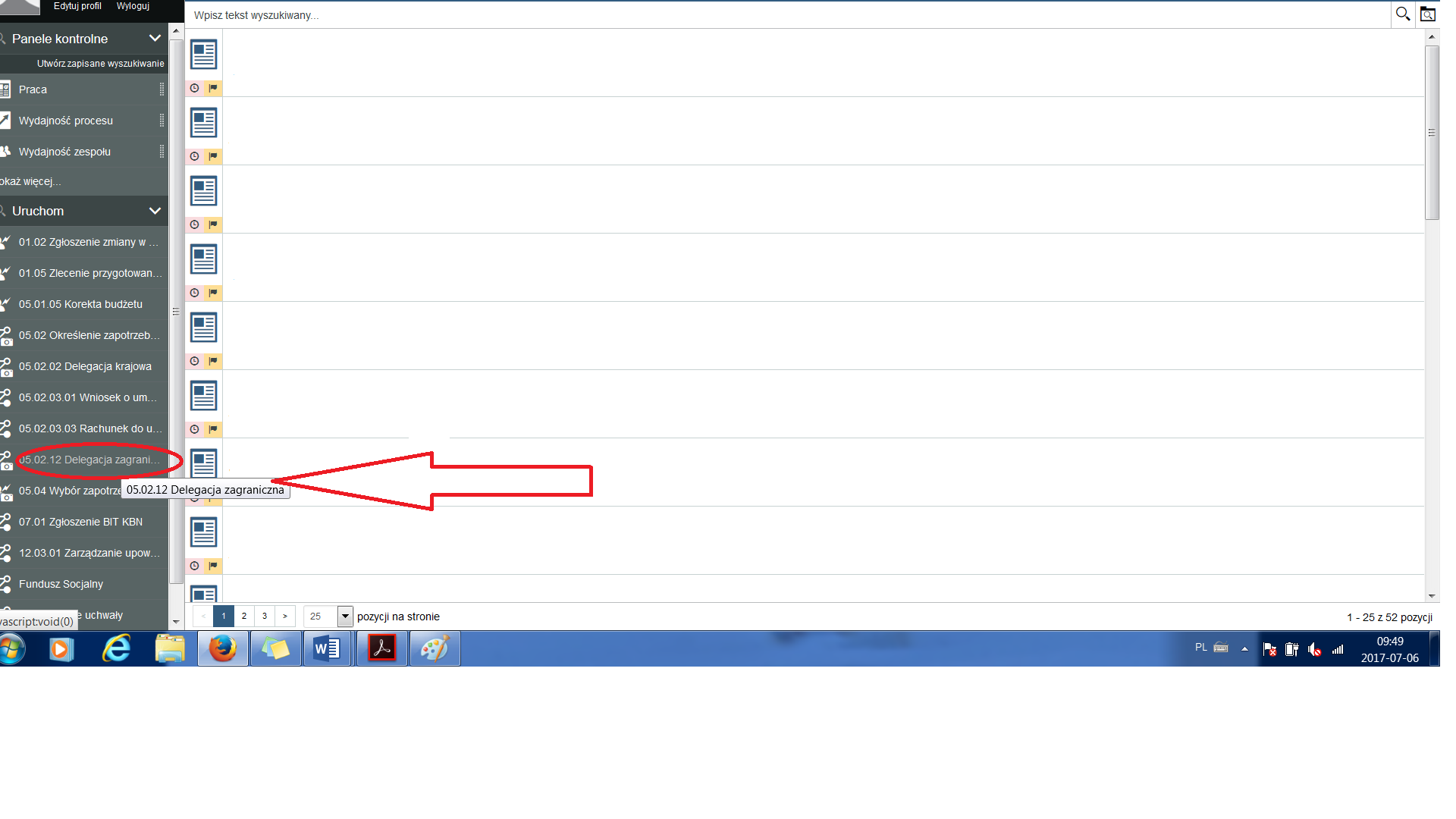 Wypełnienie wniosku delegacjiW celu wypełnienia wniosku o delegację zagraniczną należy uruchomić aplikację Process Portal (strona główna UMED →Intranet → Process Portal → Delegacja zagraniczna).Poniższa instrukcja opisuje kroki, które musi podjąć osoba wyjeżdżająca lub upoważniona.W celu odbioru diet i innych świadczeń wniosek musi być złożony co najmniej 14 dni przed wyjazdem i przejść wszystkie kroki wymienione poniżej:1/Wypełnienie wniosku – WAŻNE! Proszę pamiętać że wniosek może zostać odesłany do korekty. Dotyczy to również następnych kroków w procesie.2/ Uszczegółowienie wniosku3/Akceptacja planu podróży4/Wykonanie płatności w Dz. Finansowym (tylko w przypadku płatności kartą)Po powrocie:1/ Przygotowanie do rozliczenia delegacji (w tym dostarczenie faktur do Dz. Współpracy Zagranicznej)Poniższy slajd pokazuje pierwszy krok w procesie wypełnienia wniosku:- dane które pobierają się automatycznie (zielona ramka)- dane które można modyfikować (niebieska ramka) – zmiana osoby wyjeżdżającej, kiedy chcemy wypełnić wniosek w czyimś imieniu.- dane które należy samodzielnie uzupełnić (czerwona ramka)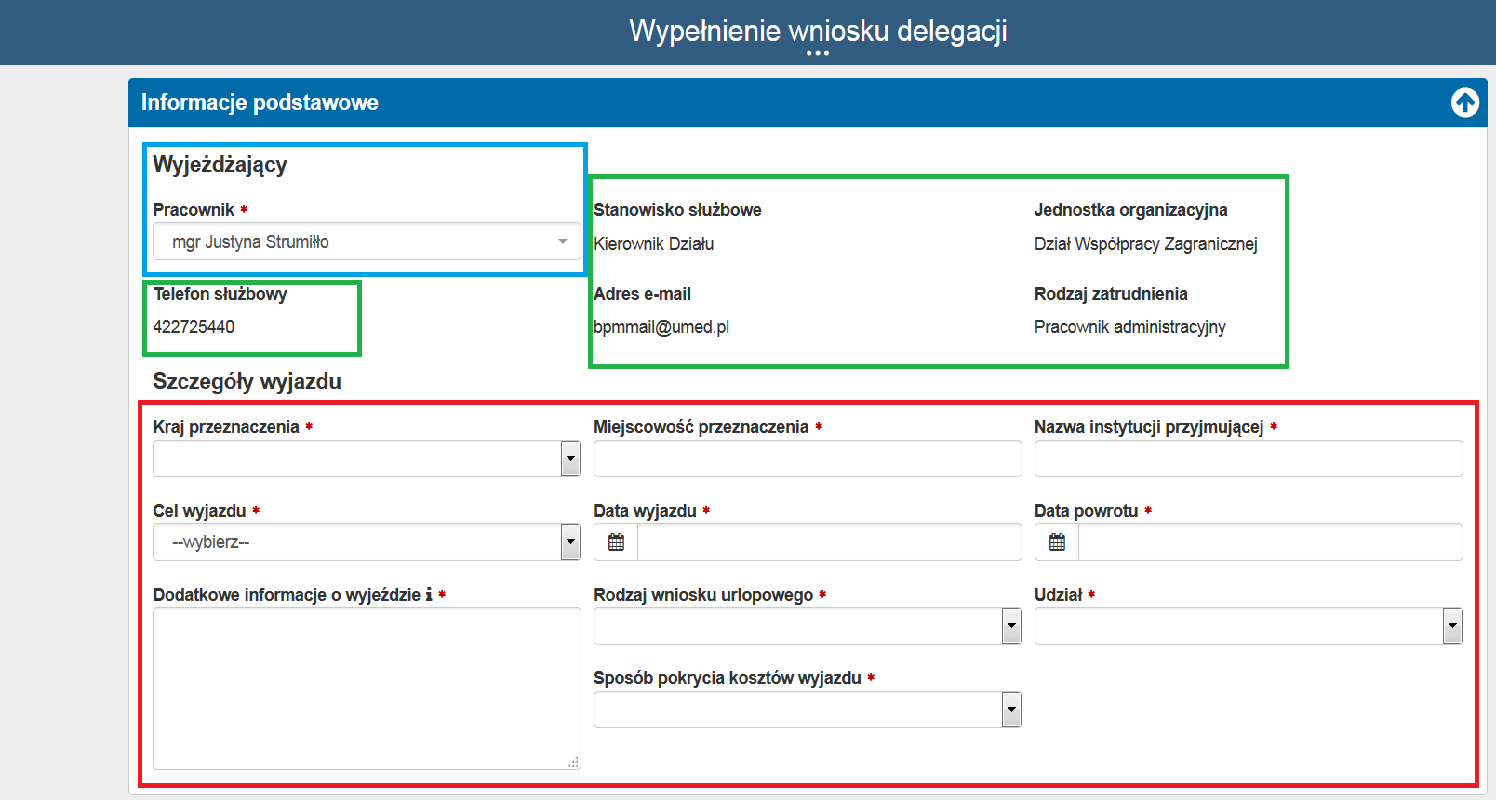 Poprawnie wprowadzone dane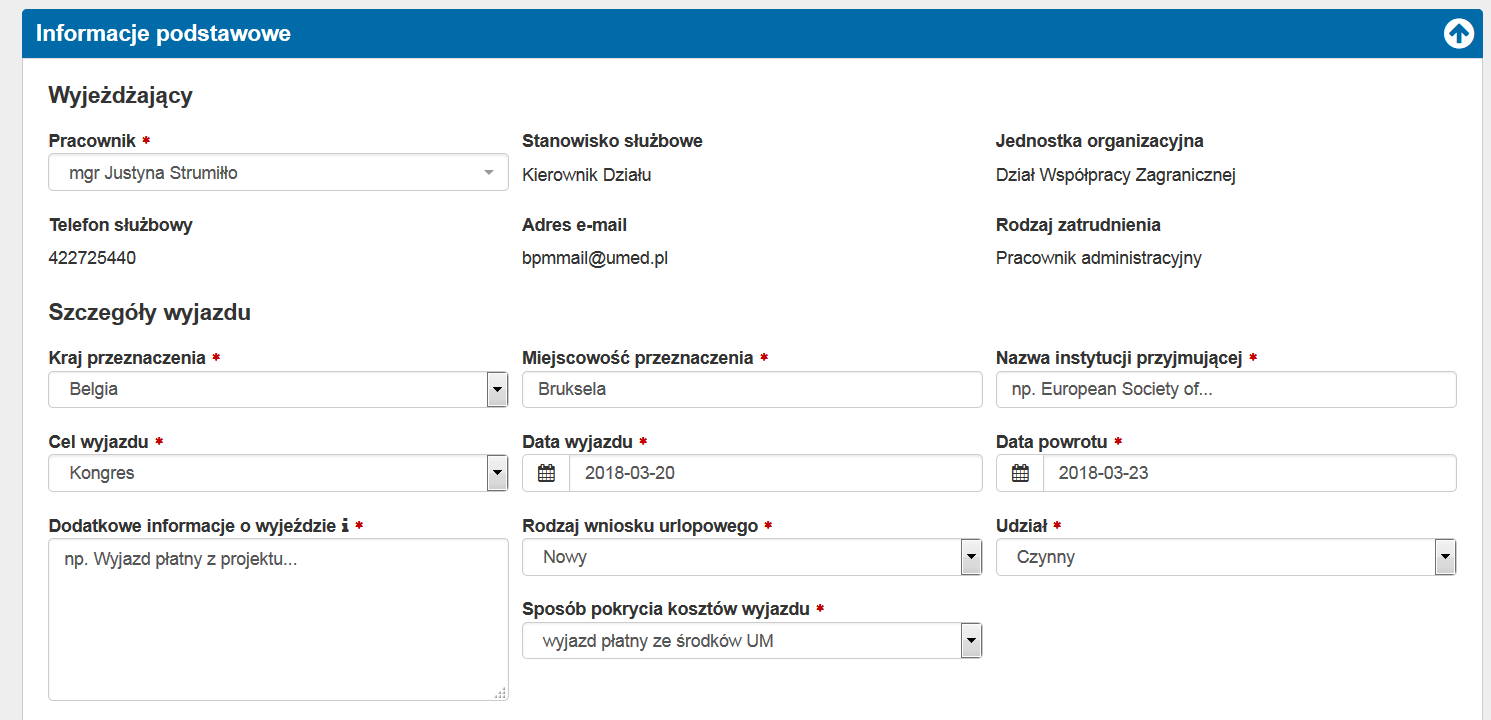 Cel wyjazduNależy wybrać z rozwijanej listy: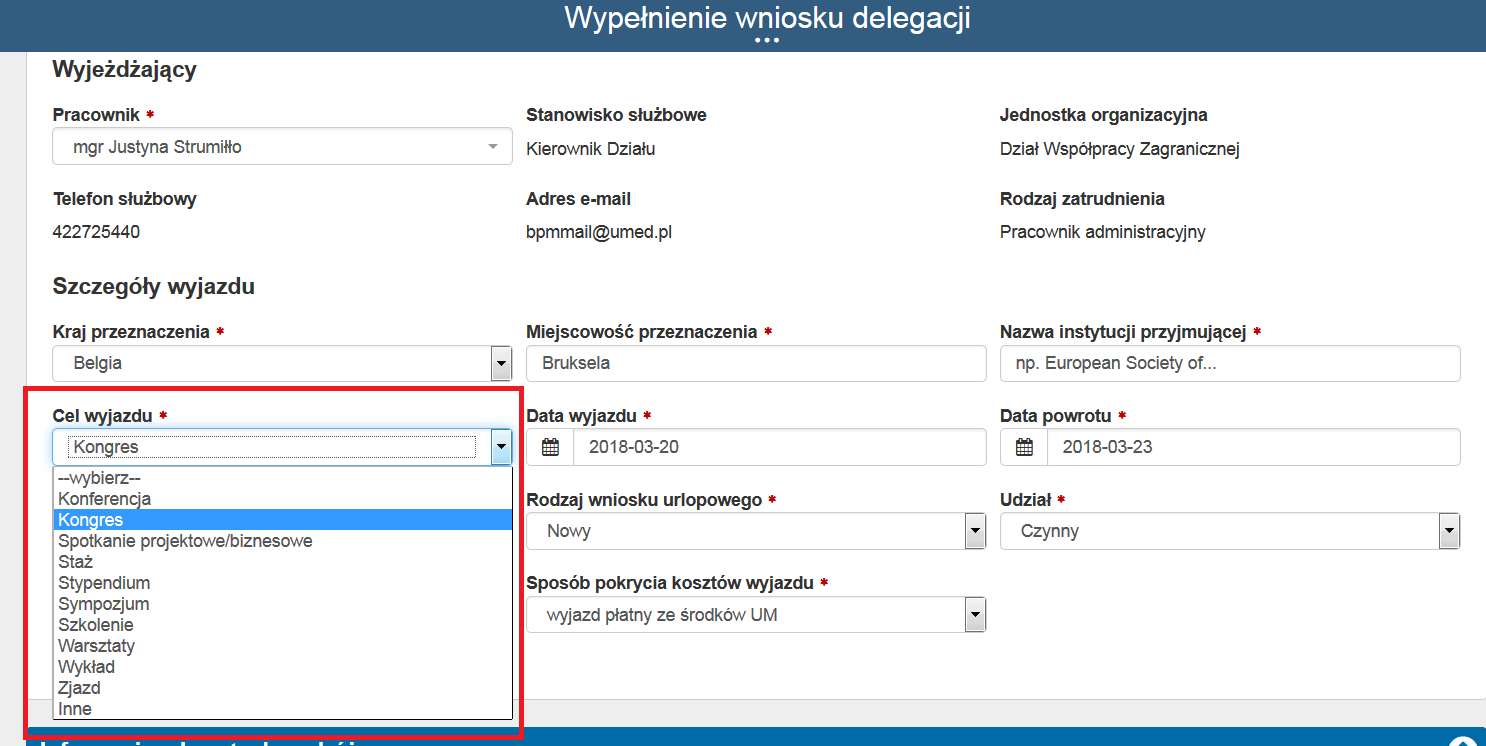 Data wyjazdu i data powrotuDaty wyjazdu należy wybrać z kalendarza. Całkowita data nie może być dłuższa niż ta podana w zaproszeniu od organizatora /na oficjalnej stronie kongresu/, w mailu przesłanym przez stronę zapraszającą plus 2 dni na dojazd i powrót (dzień przed i dzień po) na terenie Europy oraz 3 dni na wyjazdy poza Europę.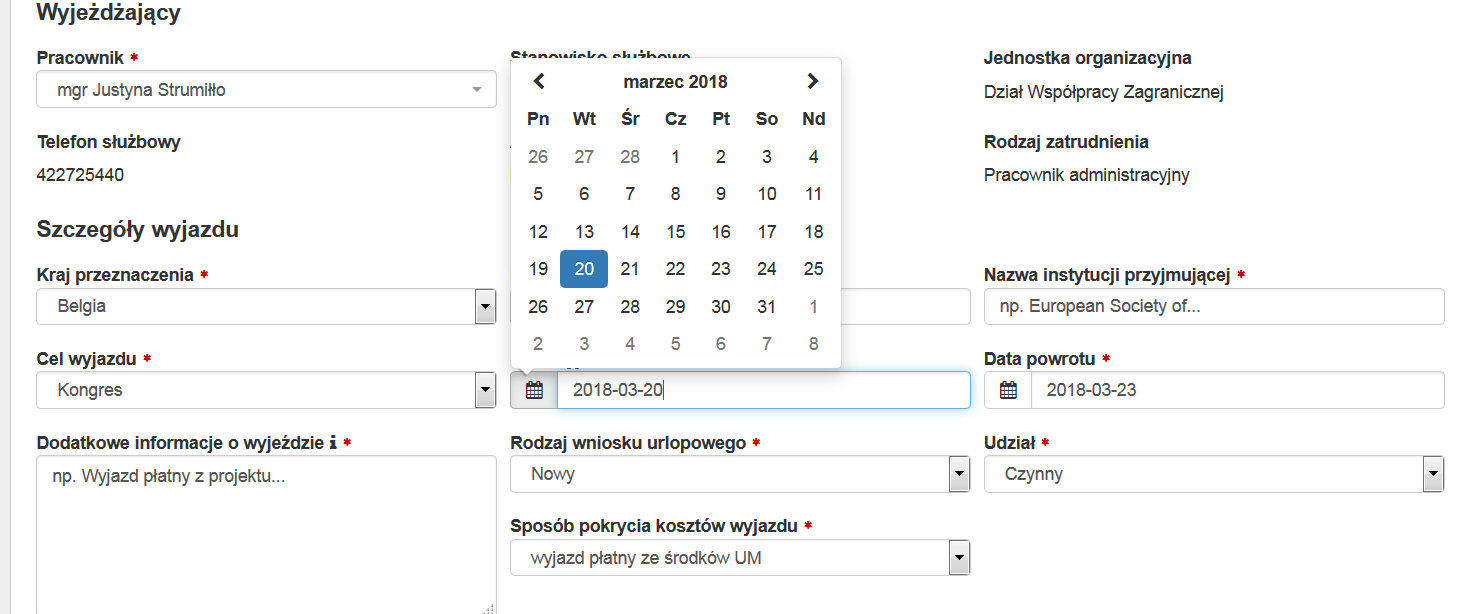 Rodzaj wniosku urlopowegoWyboru należy dokonać pomiędzy dwiema opcjami:- nowy (np. szkolenie, kongres, zjazd etc.)- kontynuowany (wybieramy tylko w sytuacji jest jest to ciąg dalszy pobytu w danym miejscu, np. długiego stażu)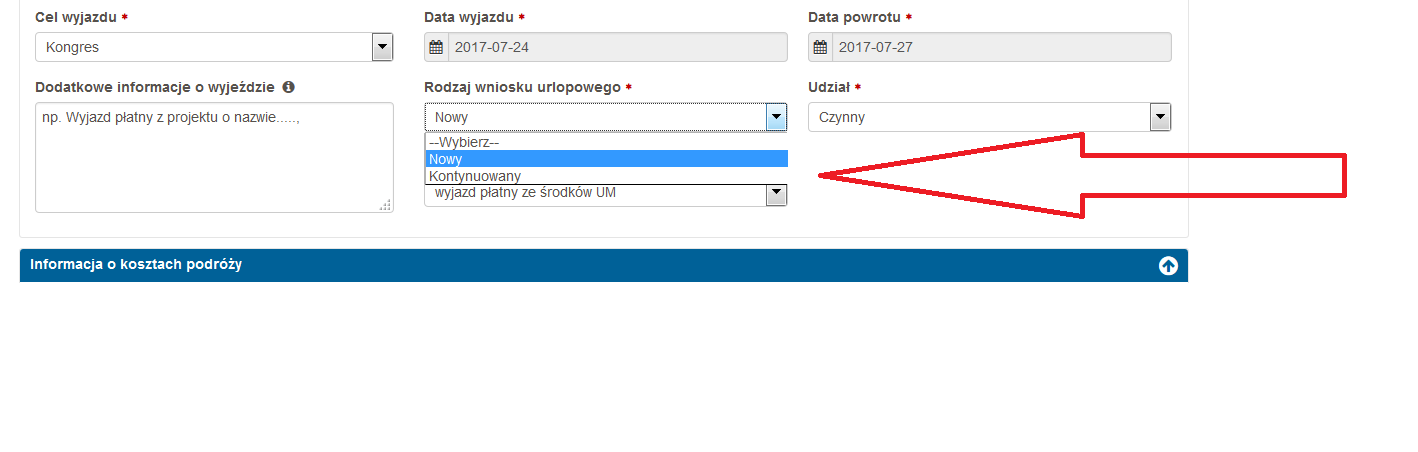 Rodzaj wyjazdu – czynny (prezentacja pracy) lub biernyWyboru należy dokonać pomiędzy opcjami:- czynny (np. prezentacja pracy na kongresie, wystąpienie ustne – w tej sytuacji do wniosku należy dodać załącznik z potwierdzeniem przyjęcia pracy do prezentacji)- bierny (bez prezentacji)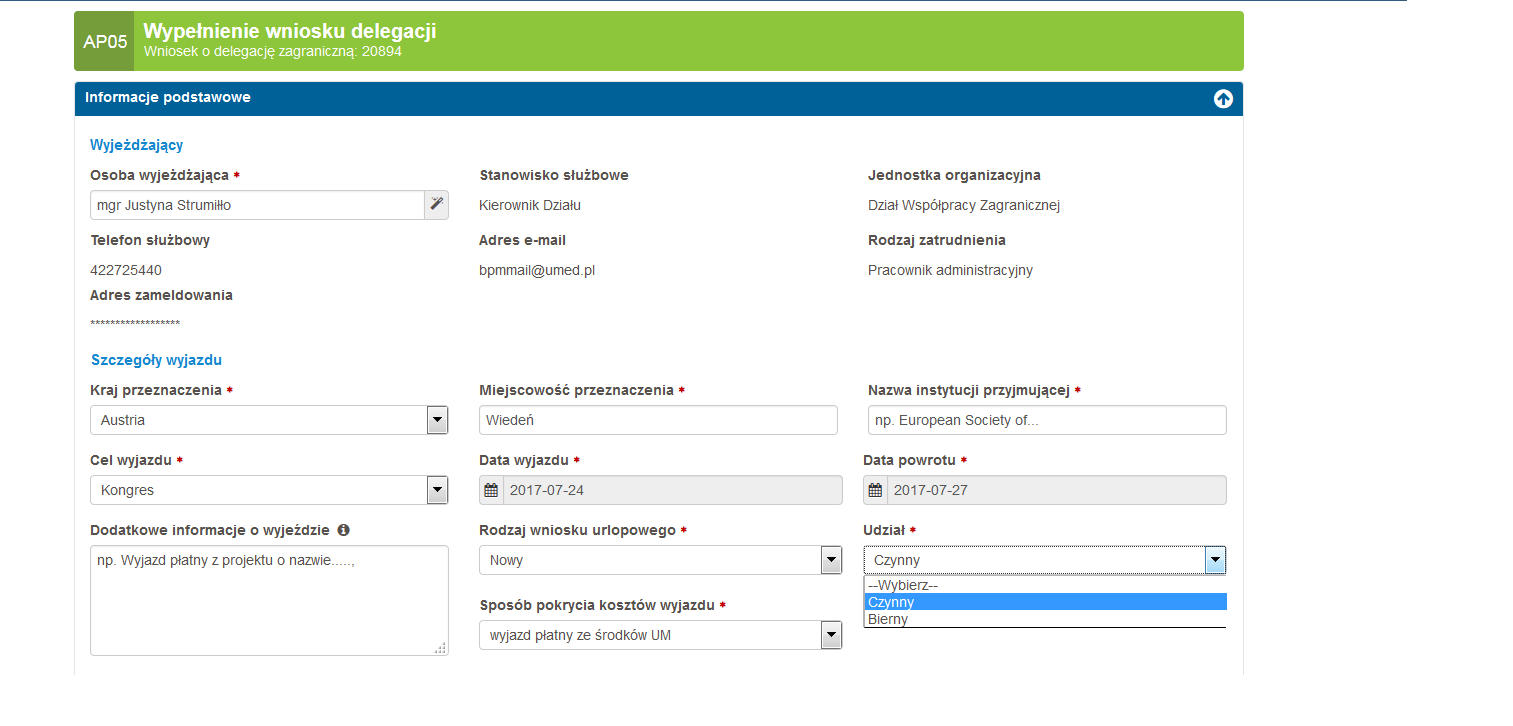 Sposób pokrycia kosztów wyjazdu- wyjazd płatny ze środków UM – całość lub część wskazanych kosztów jest płacona ze środków UM- wyjazd bez kosztów dla UM – brak kosztów po stronie UM (tylko ubezpieczenie)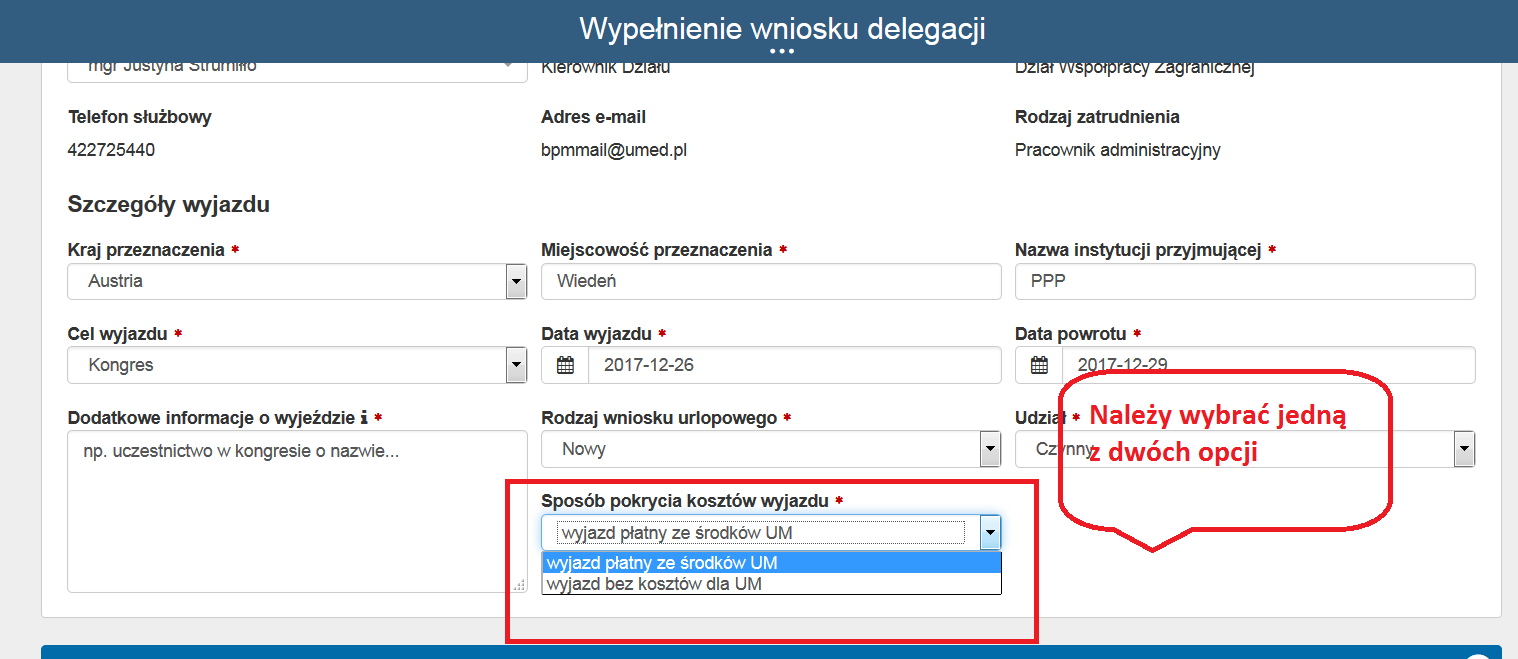 Informacja o wyborze środka transportu i kosztach podróżyKoszty podróży należy wpisać po konsultacji z DWZ lub bezpośrednio z biurem podróży. W przypadku rezygnacji z zakupu przelotu przez BWZ trzeba wprowadzić minimum jeden odcinek podróży, dotyczy to również opcji „Wyjazd dez kosztów dla UM”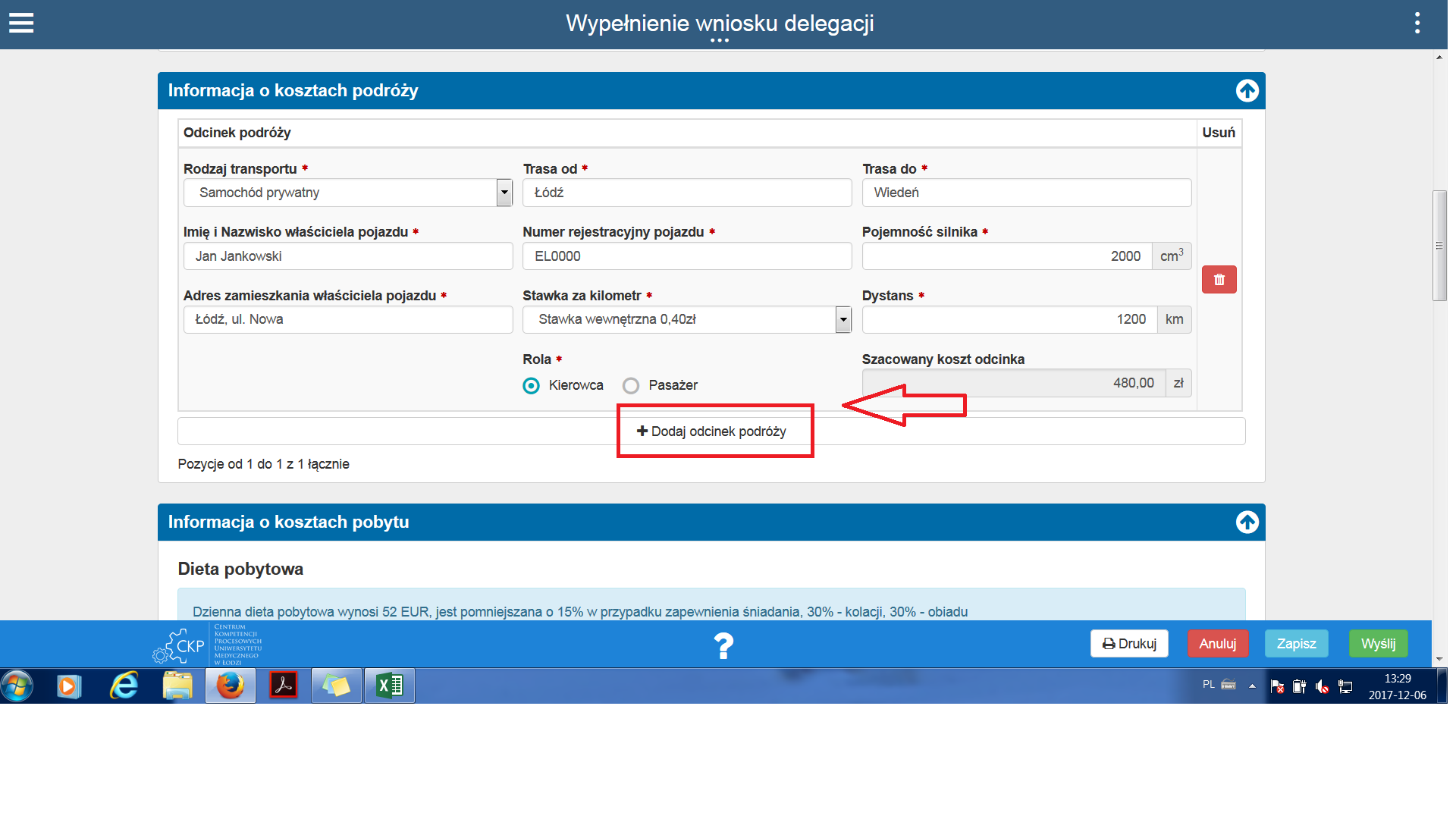 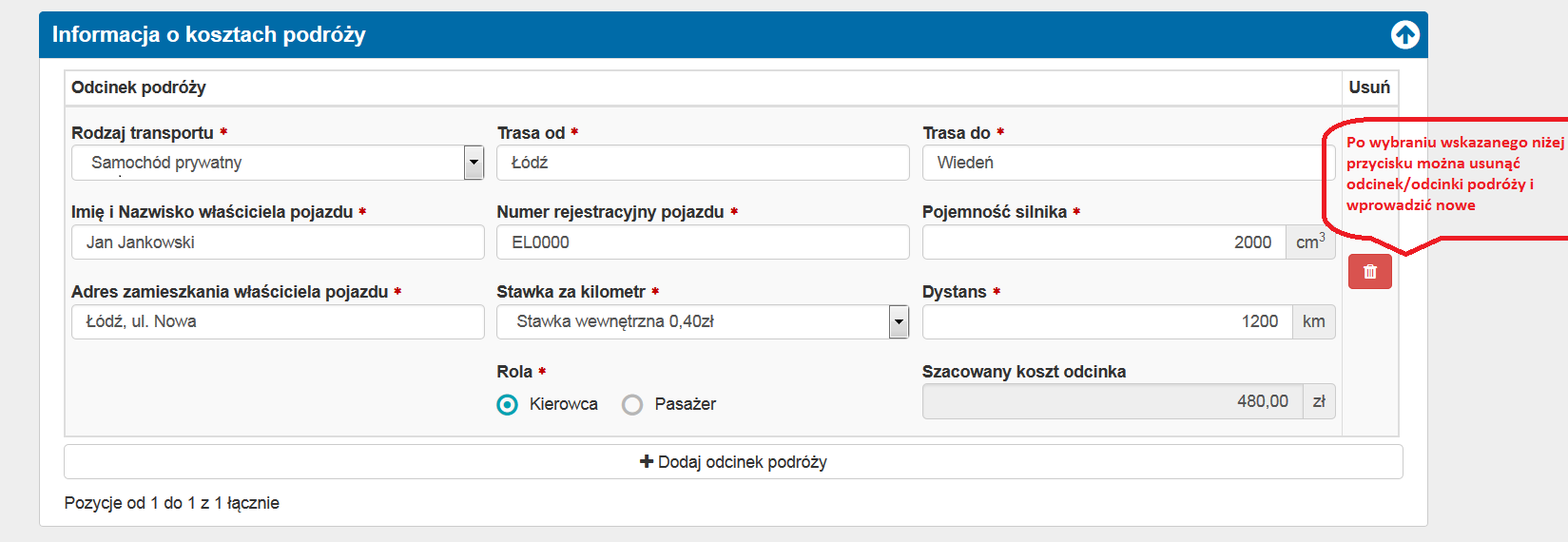 Diety pobytoweSystem sam przelicza ilośc diet.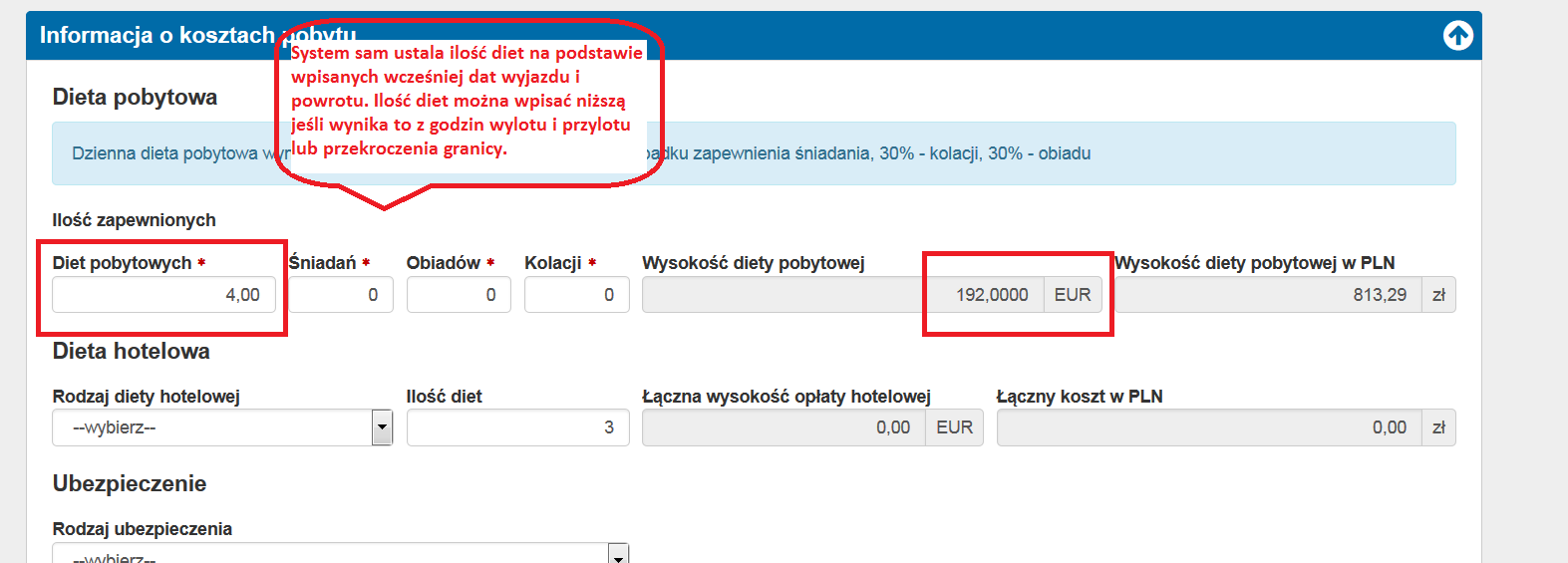 Odliczanie kosztów zapewnionych posiłkówNależy wpisać ilość zapewnionych posiłków – system sam je odejmie od całości diet.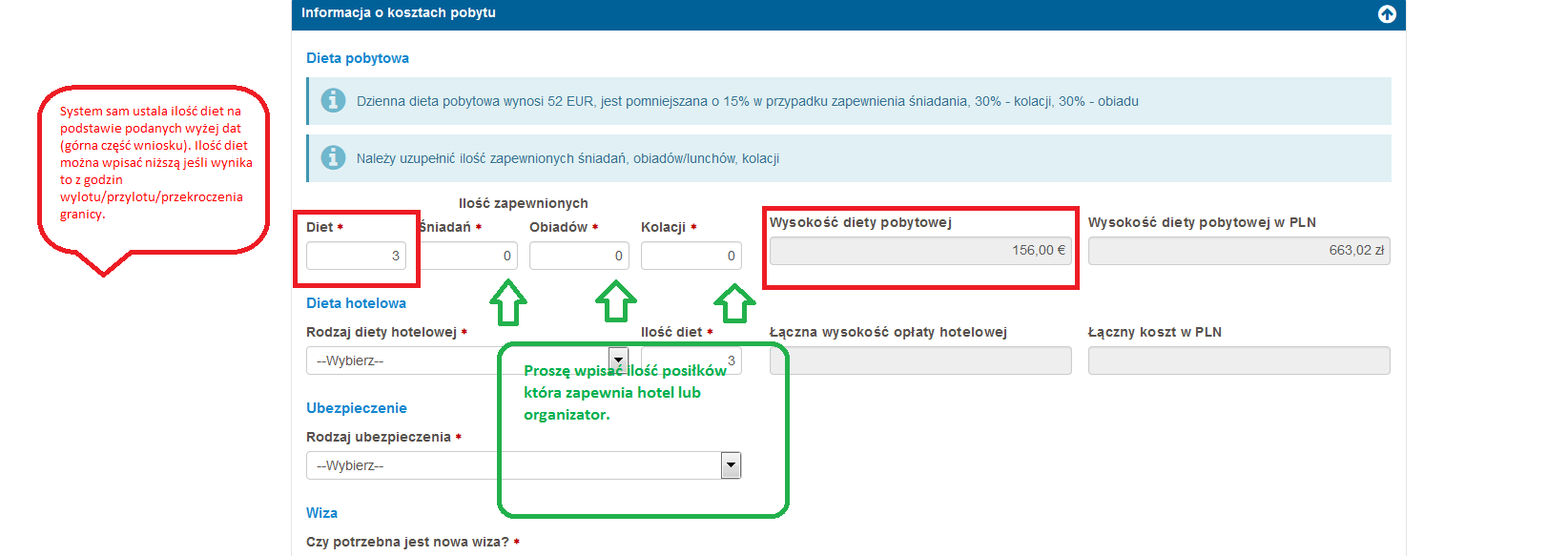 Diety hotelowe/ryczałtybez zwrotu kosztów (osoba wyjeżdżająca nie chce finasowania ze środków UM)rezerwacja UMED (osoba wyjeżdżająca sama znajduje hotel/nocleg, ale do jego rezerwacji chce użyć karty kredytowej UMED – rezerwacji można dokonać na al. Kościuszki 4, pok. 11a, I piętro po uprzednim otrzymaniu mailowego powiadomienia).rezerwacja własna (osoba wyjeżdżająca sama robi rezerwację, z UM chce odebrać tylko diety hotelowe przed lub po powrocie).ryczałt (rozliczenie noclegu bez rachunku, wynosi zawsze ¼ stawki głownej za hotel na dany kraj)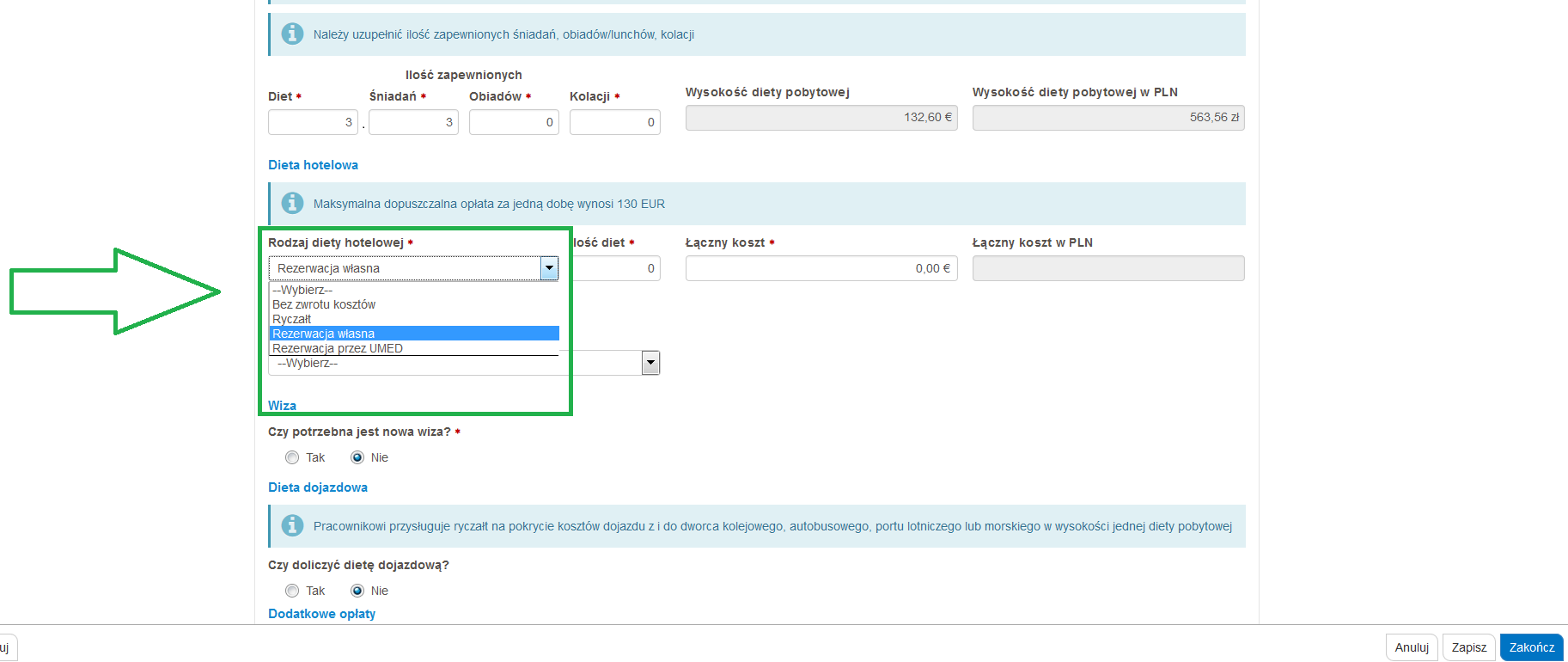 Sumowanie kosztów diet hotelowych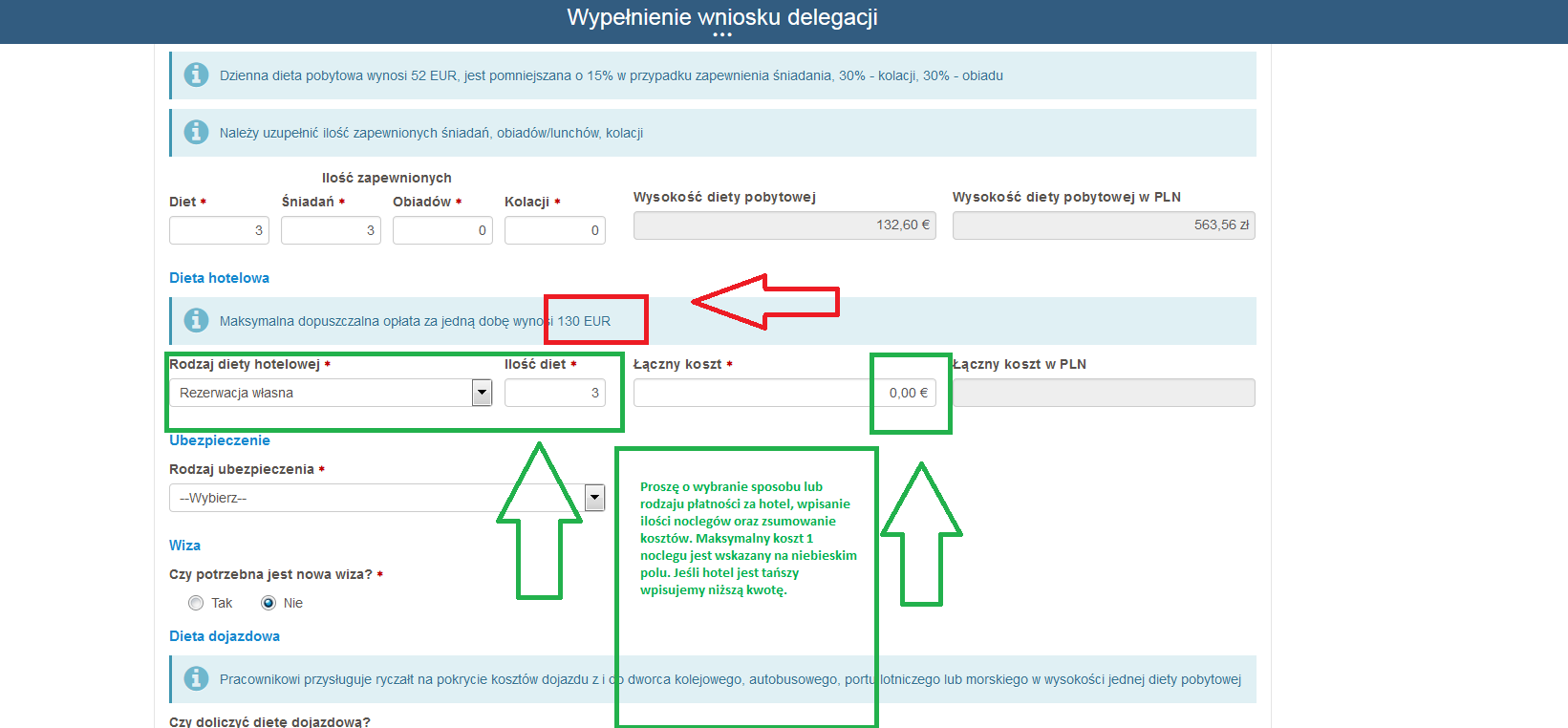 Wybór rodzaju ubezpieczenia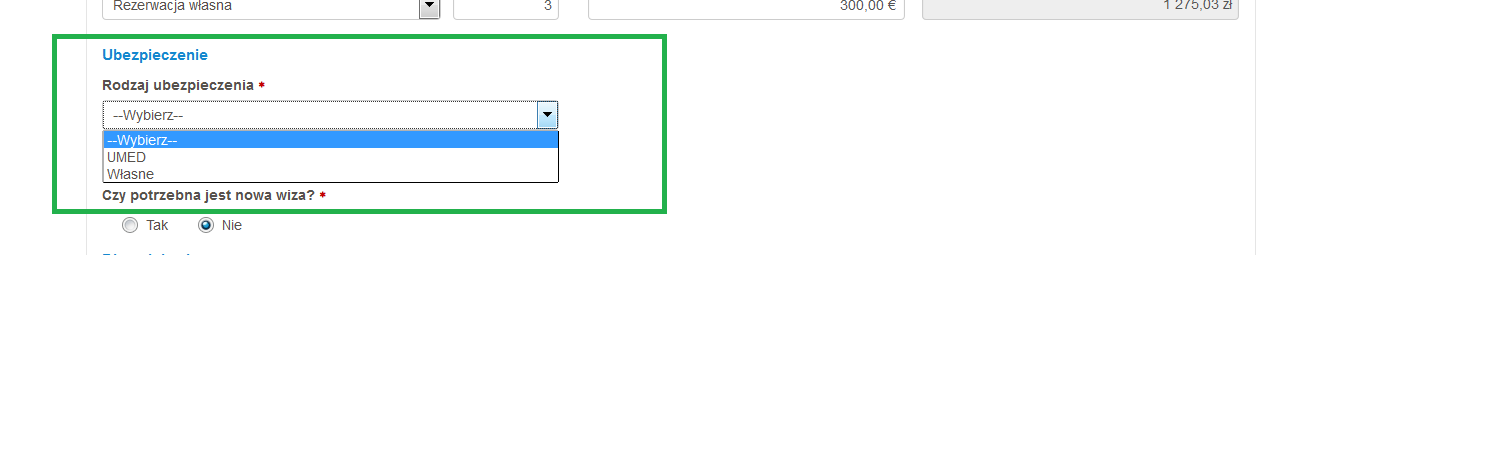 Ubepieczenie UMED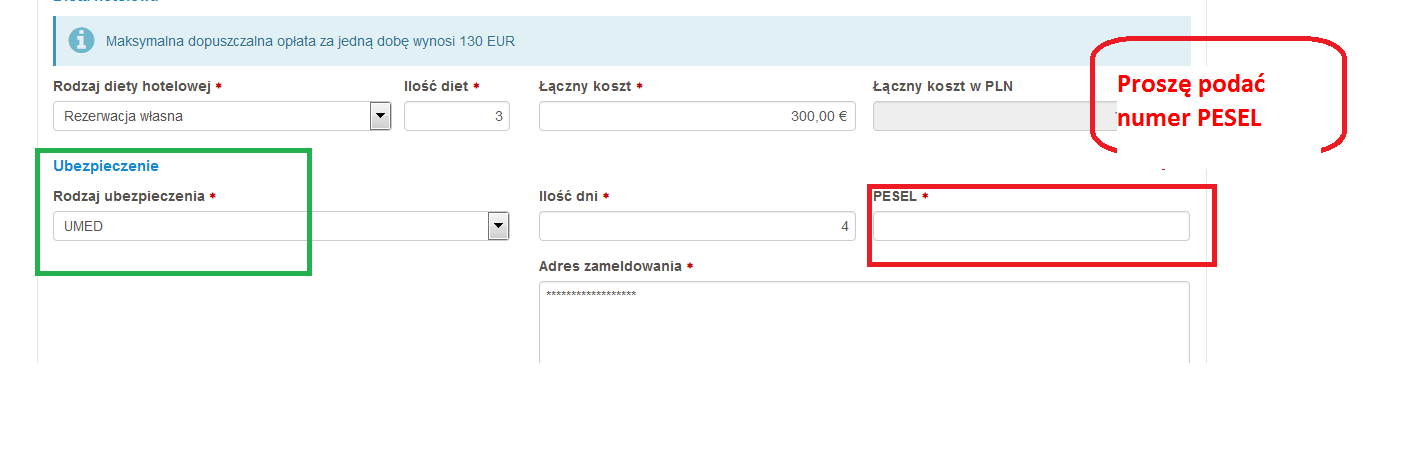 Ubezpieczenie własne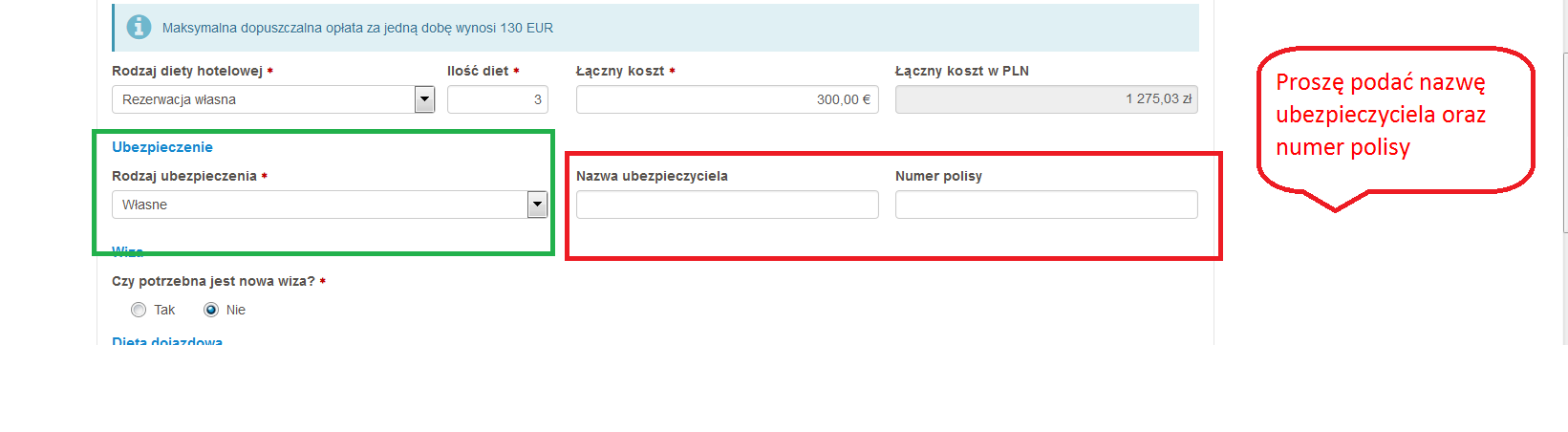 Wiza i koszty wizy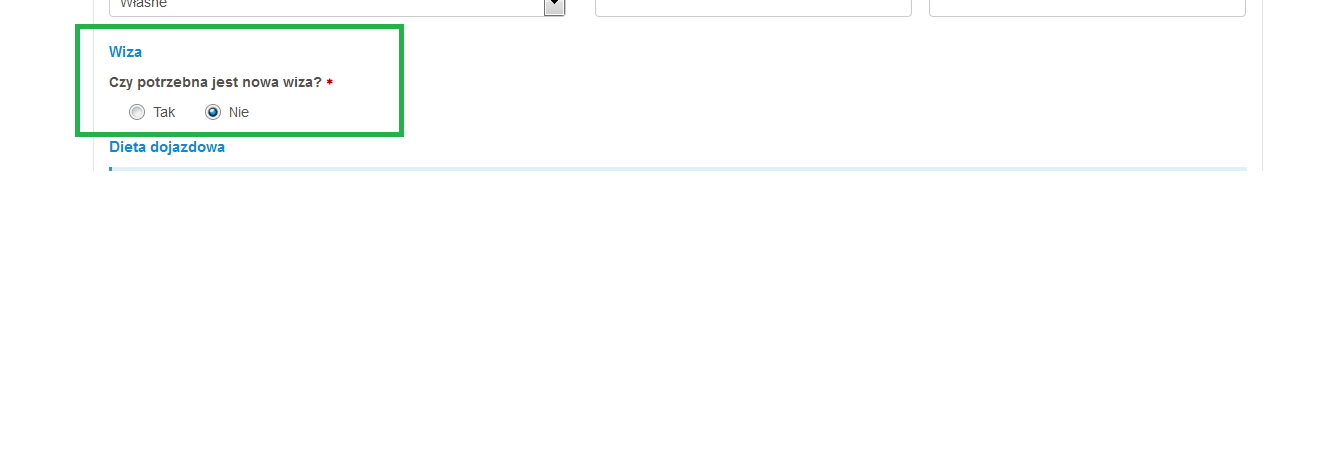 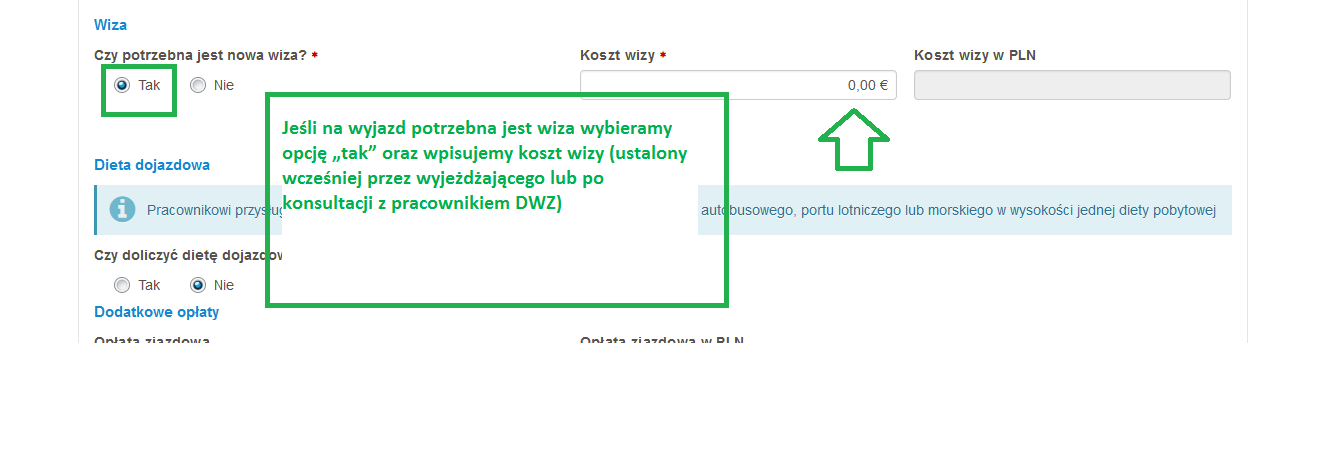 Dieta dojazdowa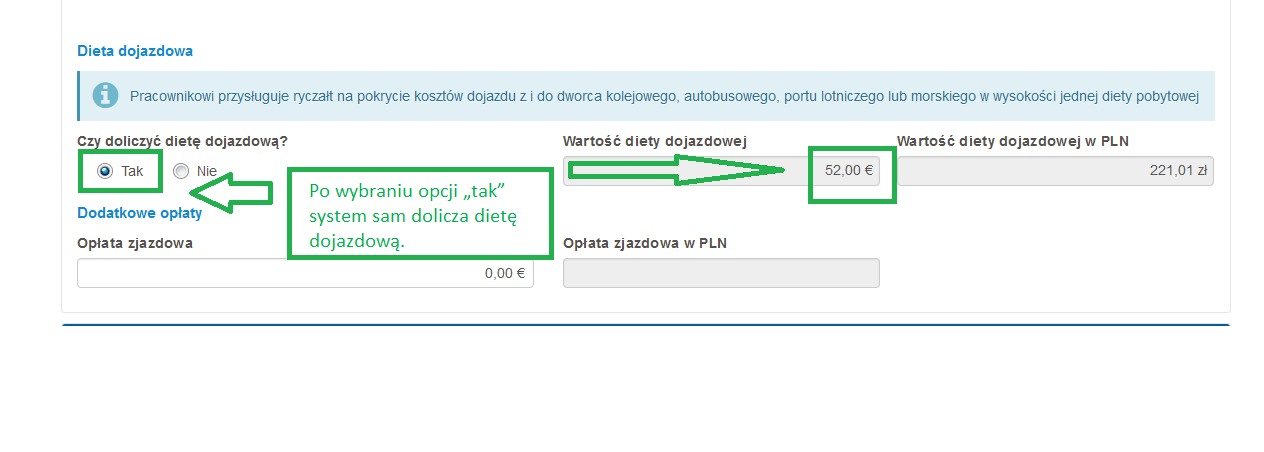 Opłata zjazdowaWpisujemy tylko jej wysokość oraz załączamy skan/pdf z którego wynika jej wysokość – Ważne! podanie sposobu jej płatności nastąpi w kroku „Uszczegółowienie wniosku wyjazdowego”. Jeśli opłata zjazdowa jest w innej walucie niż waluta kraju do którego wyjeżdżamy to należy podać kwotę zbliżoną a w komentarzu opisać sytuację.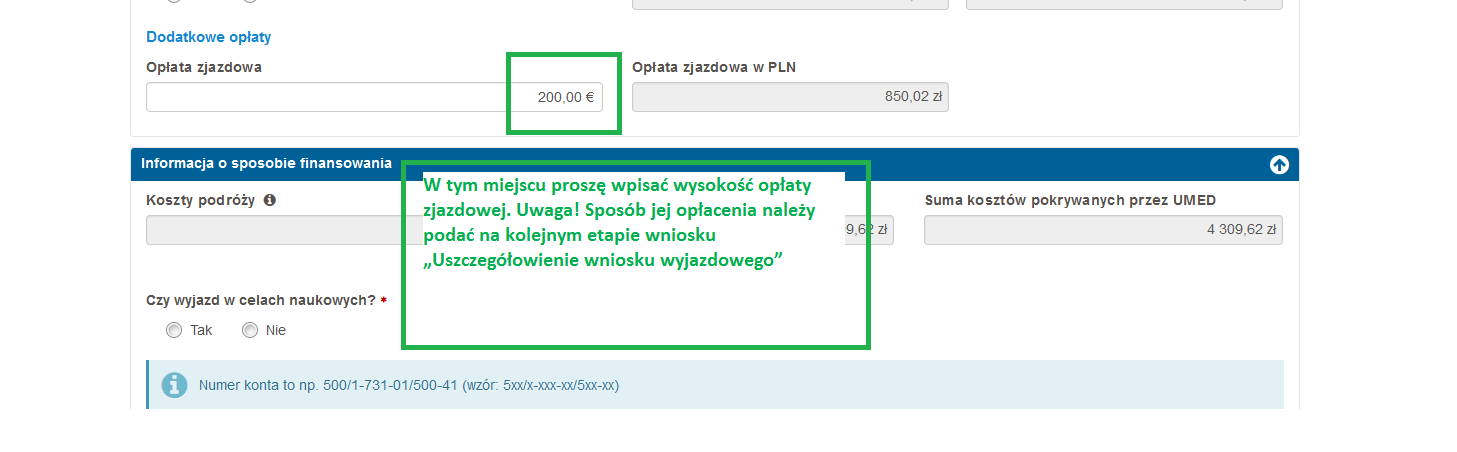 Sumowanie kosztów wyjazduSystem sam sumuje koszty i przedstawia je w wersji graficznej jak niżej.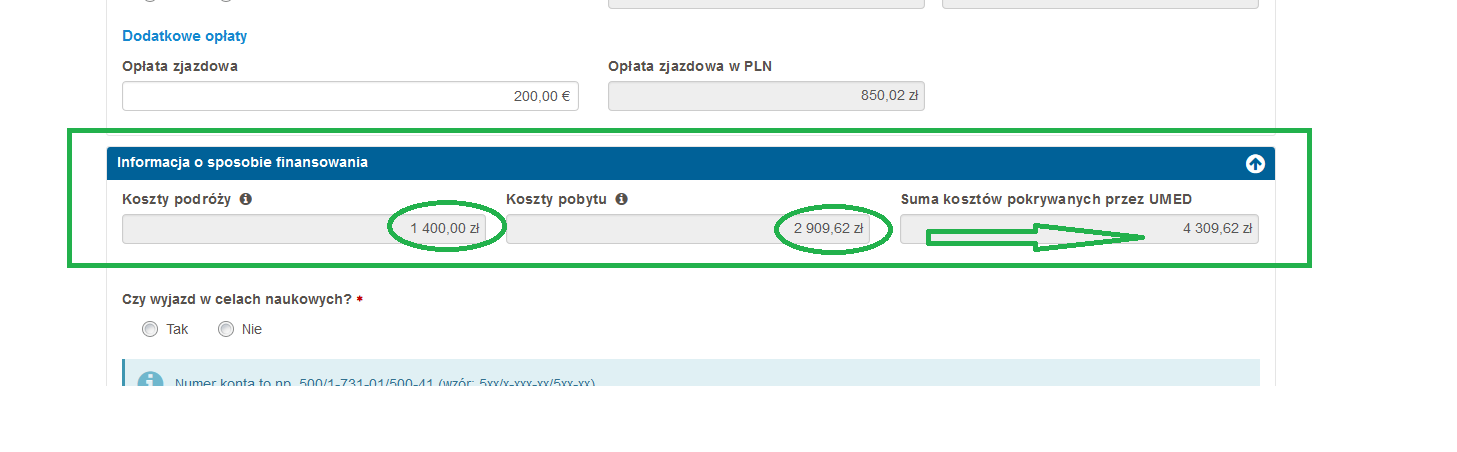 Cel wyjazdu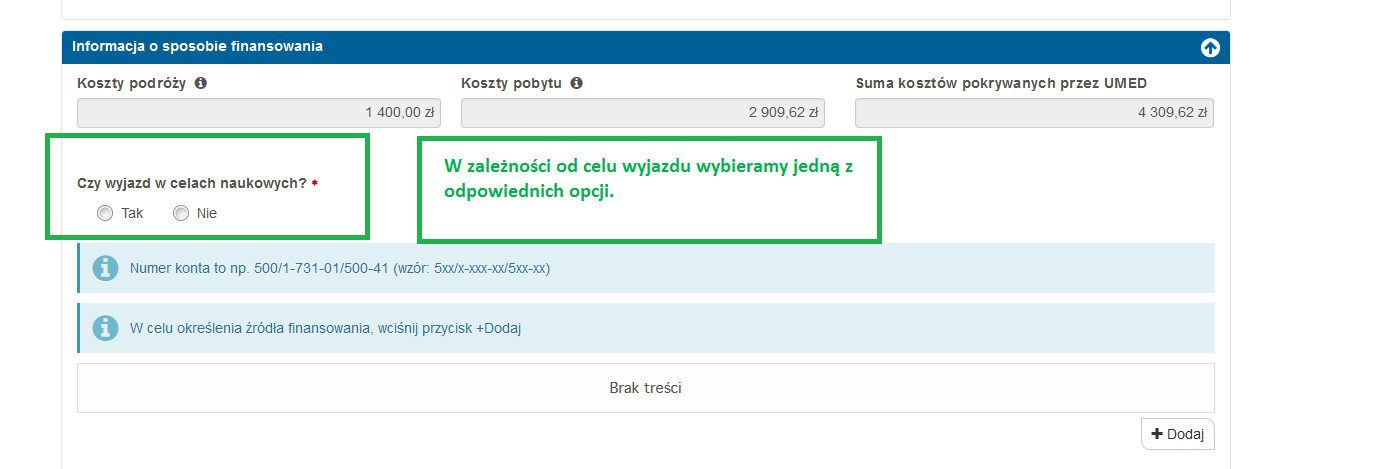 Prawidłowe wpisanie symbolu kosztów na wyjazd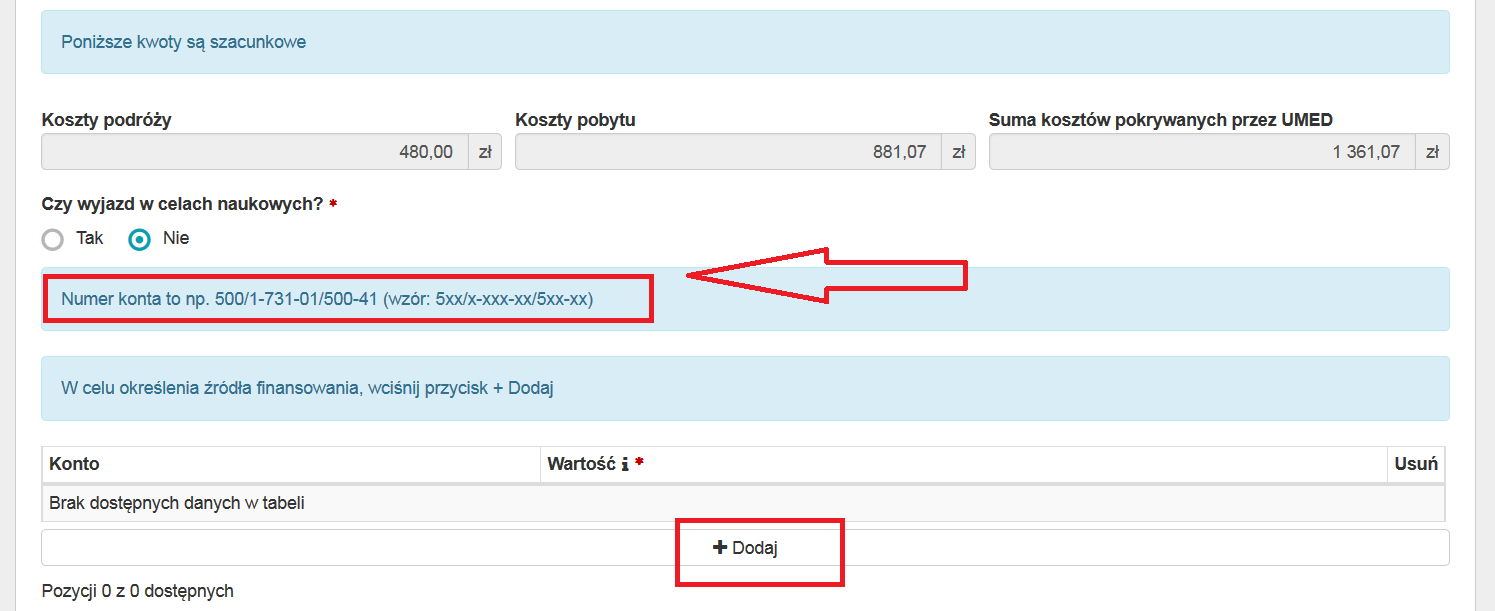 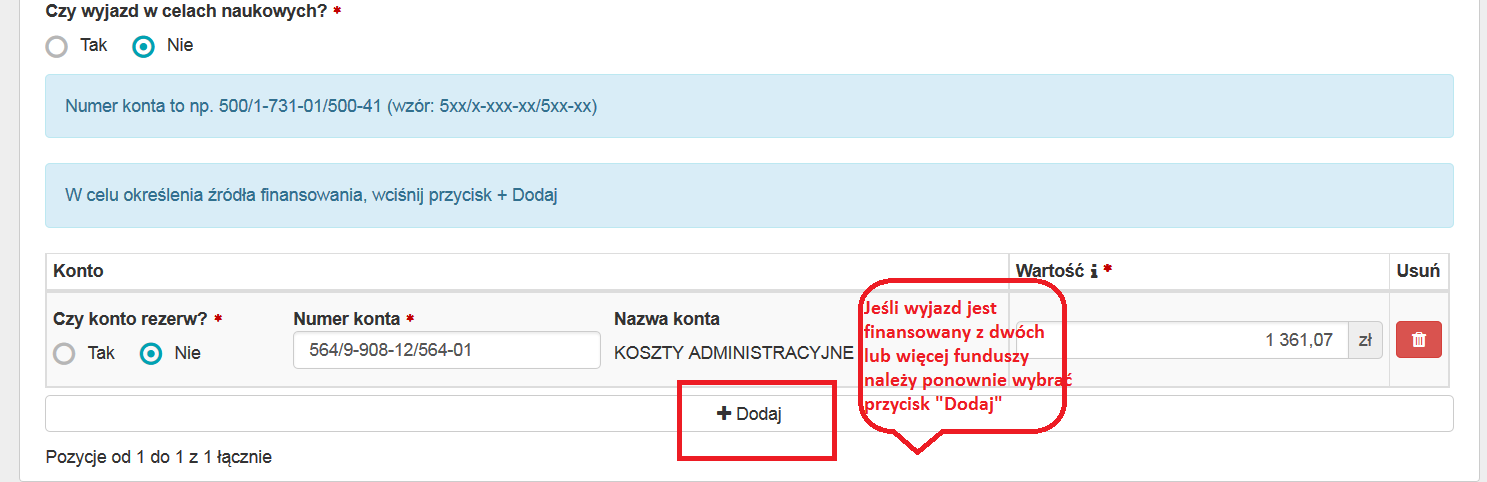 Jeśli wyjazd jest opłacany z różnych funduszy należy samodzielnie podzielić środki.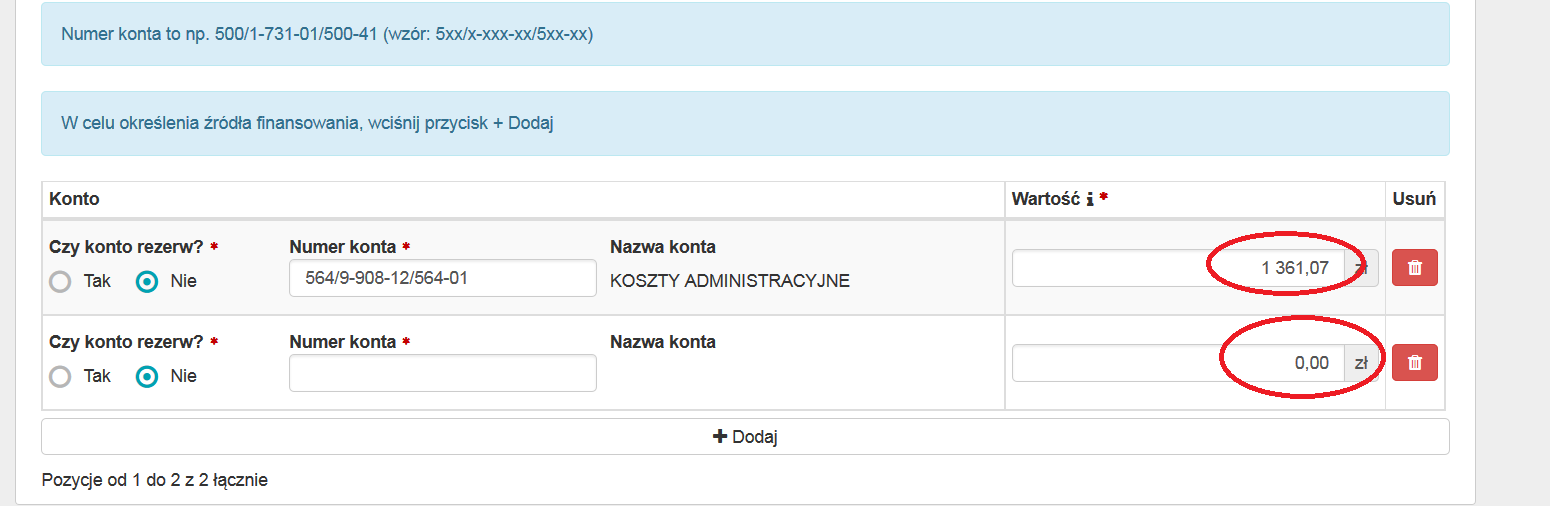 Przycisk kasujący wprowadzony fundusz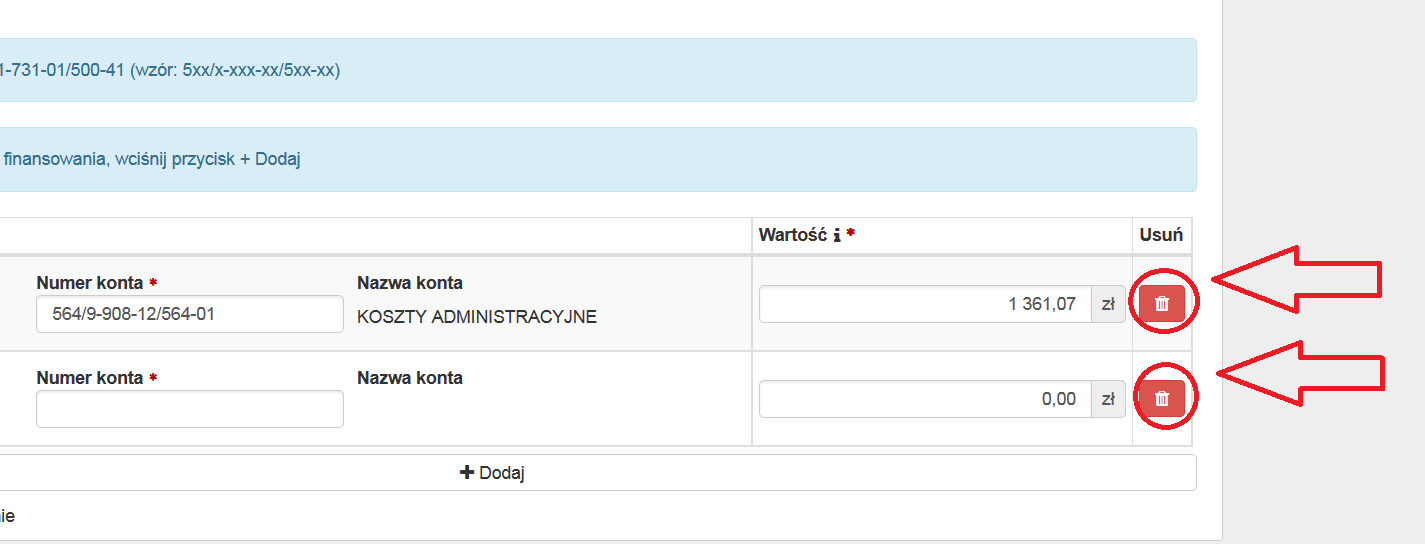 Dodawanie załączników do wnioskuNależy wybrać opcję „Przeglądaj” i wybrać właściwy plik, będący załącznikiem do wniosku (np. zaprosznie, potwierdzenie przyjęcia pracy).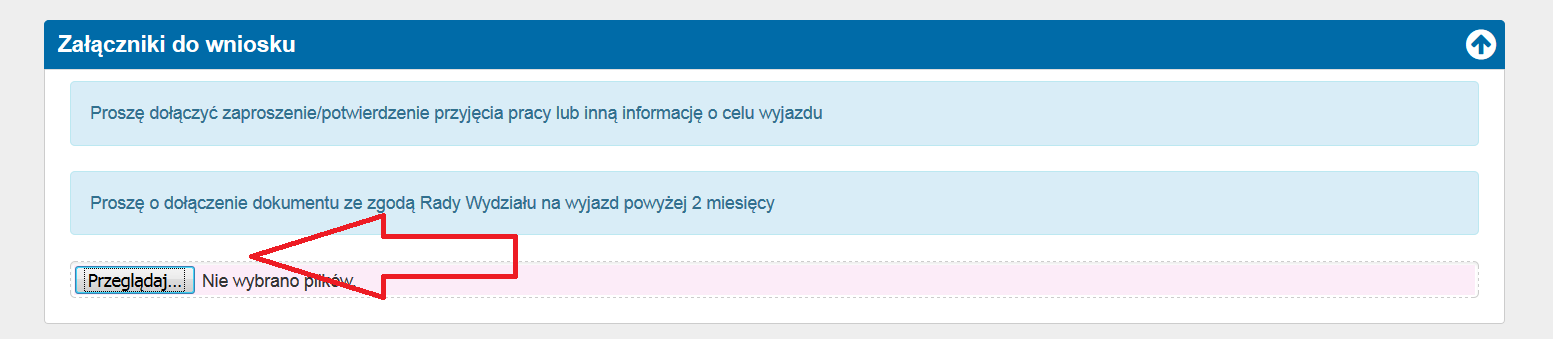 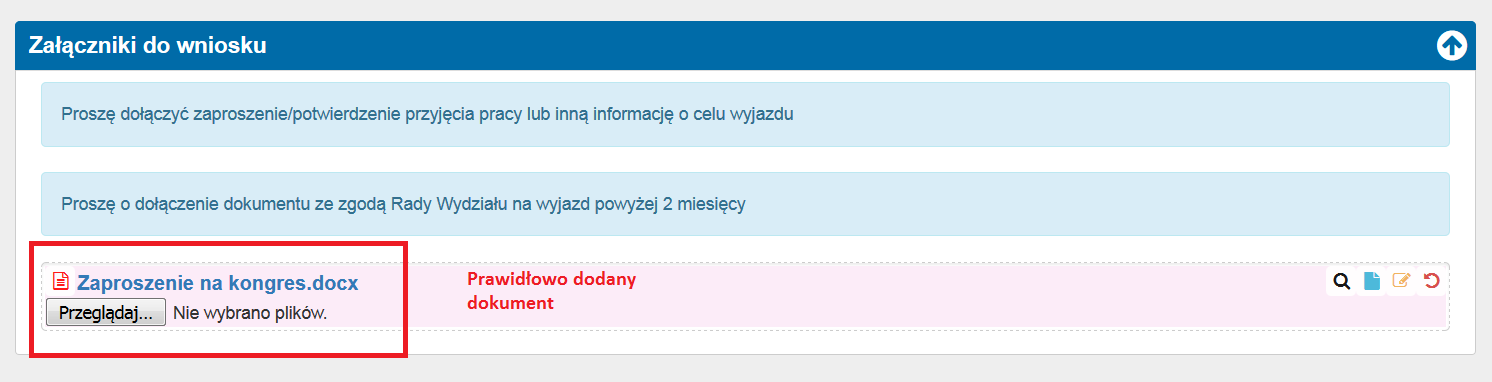 Przekazanie wniosku do weryfikacjiPo kliknięciu przycisku „Wyślij” wniosek jest procedowany dalej (Przycisk „Zapisz” skutkuje zapisaniem w obecnej formie i nie przekazywaniem dalej oraz możliwością ponownego edytowania). Jego poprawność sprawdza pracownik DWZ i jeśli jest prawidłowo wypełniony jest przekazywany dalej do dalszego procedowania. Jeśli wniosek nie jest uzupełniony prawidłowo zostaje odesłany do osoby wypełaniającej z prośbą o wprowadzenie poprawek lub dodanie brakujących załączników.Po jego poprawieniu trafia dalej drogą elektroniczną do bezpośredniego przełożonego osoby wyjeżdżającej, dysponenta środków  i do akceptacji przez Pełnomocnika Rektora ds. Wymiany Międzynarodowej/Kanclerza UM (osoba wyjeżdżająca może sprawdzić w Process Portal na jakim etapie tej drogi jest jej wniosek  (patrz „Status wniosku” oraz „Sprawdzenie aktualnego kroku w procesie”).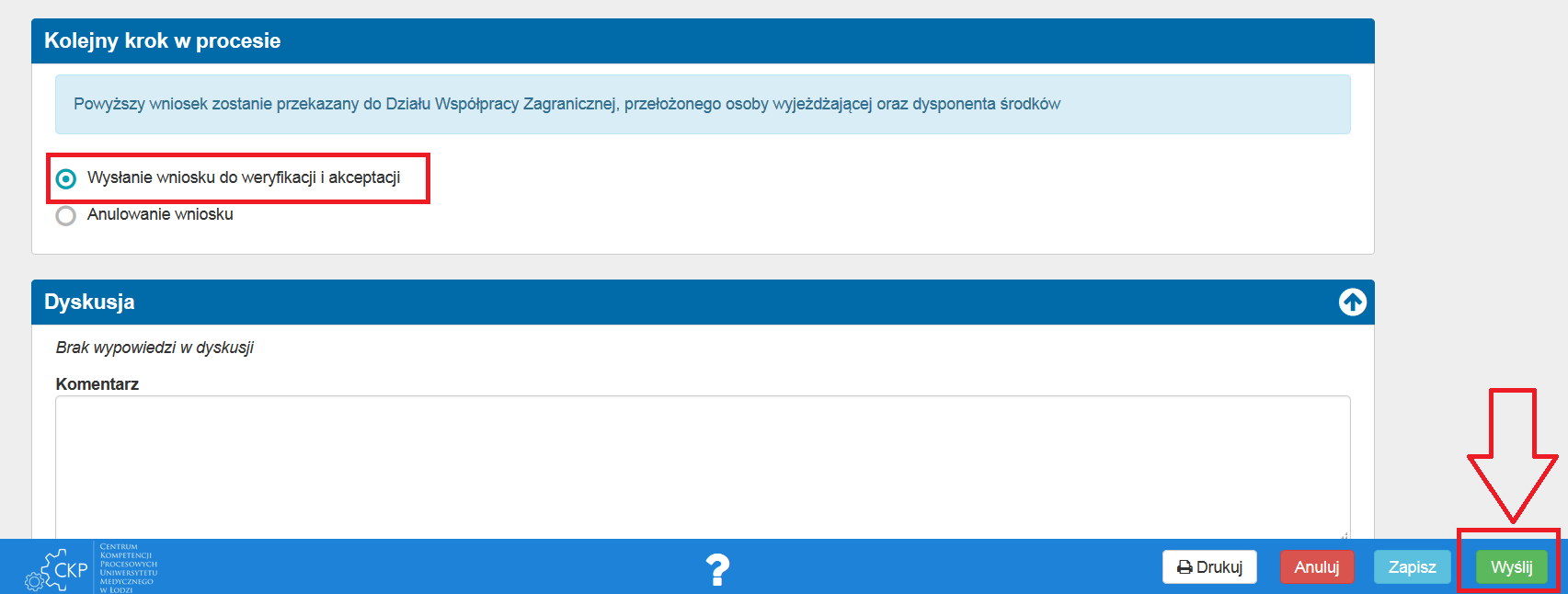 Numer instancji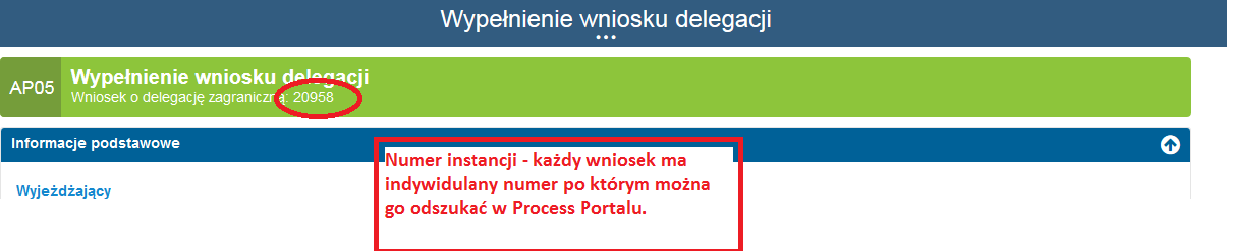 Status wnioskuPo uruchomieniu aplikacji Process Portal (login, hasło) wyświetla się lista bieżących komunikatów (zadań) do podjęcia. Komunikat składa się z ikony (znak „kartki”) i tytułu zadania np. ”Weryfikacja, korekta wnioski i szacowanie kosztów” itp.W celu sprawdzenia na jakim kroku w danej chwili znajduje się Państwa zadanie należy kliknąć na ikonę kartki – rozwinie się zadanie i będzie widoczna następująca treść: cel wyjazdu, data wyjazdu, instytucja przyjmująca, jednostka, kraj, miejscowość, numer delegacji (np. DZ/2017/06/00012 - który wpisujemy na wszystkich dokumentach dostarczanych do DWZ i dotyczących danej delegacji), wyjeżdżający, zgłaszający. Wyświetlą się też cztery paski informacyjne, z których wybieramy „Wyświetl instancję”. Po wyświetleniu widzimy na którym kroku znajduje się nasz proces. Aby zamknąć wyświetlanie i powrócić do komunikatów/zadań wybieramy trzy kropki na menu (u góry okna) i opcję „Zamknij”.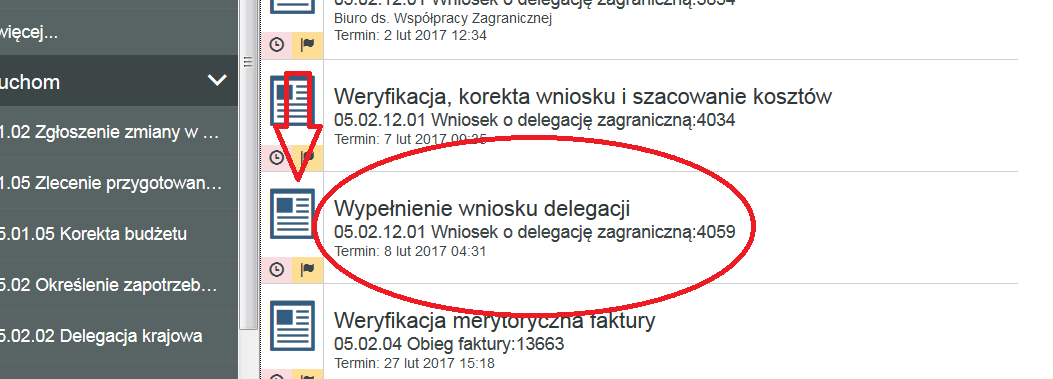 Sprawdzenie aktualnego kroku w procesiePo wybraniu kroku z powyższego slajdu w Process Portalu otworzy się strona z informacjami: aktualnym krokiem do podjęcia i przypisanym mu użytkownikiem. W tym miejscu można również sprawdzić kroki, które już zostały podjęte w danym procesie.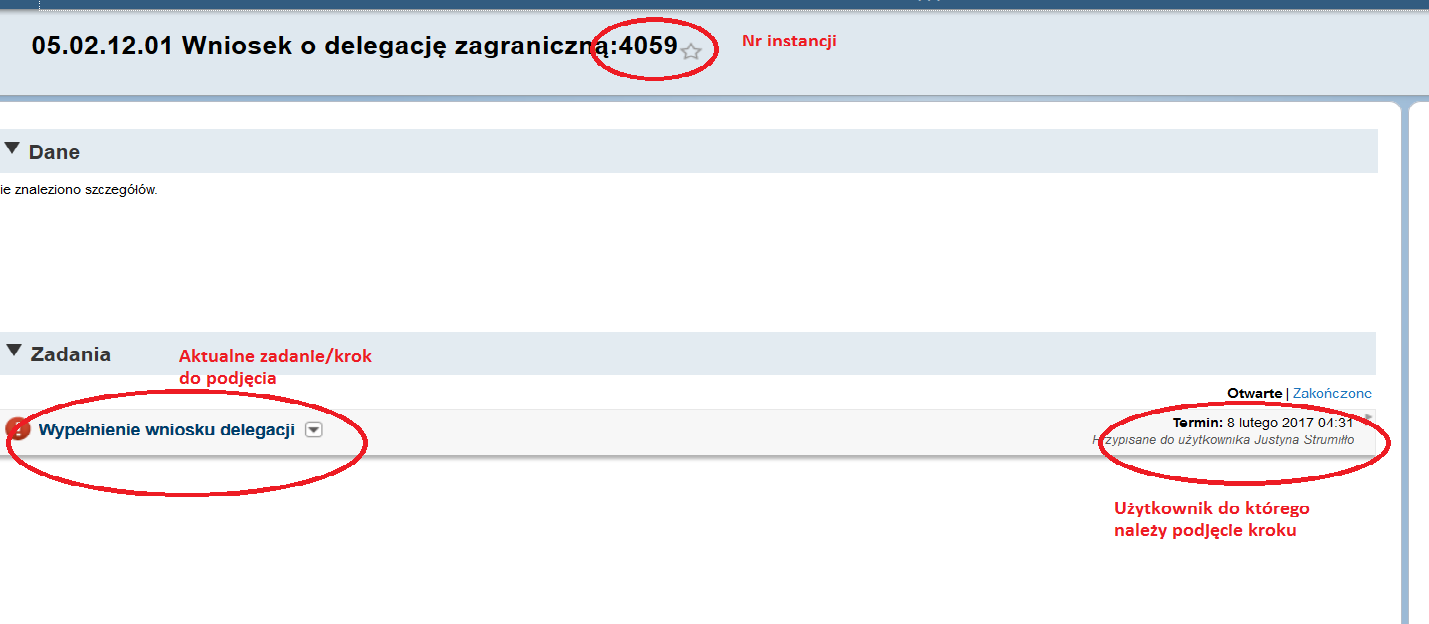 